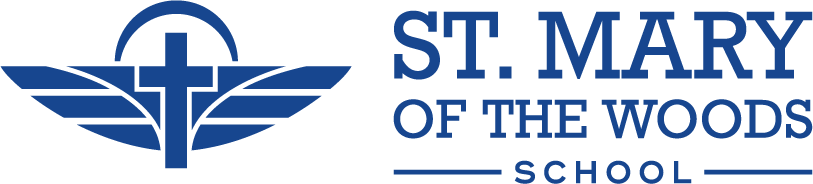 3rd Grade Supply List2 containers of Clorox/Lysol wipesPencils (Ticonderoga-preferably) Small art bag/box with zipper for desk2 paks Markers- 10 pack2 packs Crayons - 24 packScissors2 box of tissues2 packs of paper towelsGlue sticks 1 folder of student choice for their ‘desk’ folder1 bottles of hand sanitizerHead phones (no earbuds)-please bring these in a durable/long lasting, labeled bag with student name  2-70 sheet notebooks  Expo markers Pack of HighlightersMini crate (9×6)Wish list:Color Bright printing paper (not cardstock) extra expo makersziploc sandwich or gallon size bagspack of snacks- something that has a long expiration date 